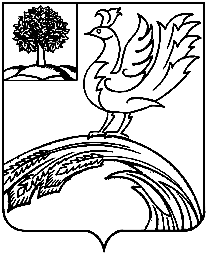 П О С Т А Н О В Л Е Н И ЕАДМИНИСТРАЦИИ ТЕРБУНСКОГО МУНИЦИПАЛЬНОГО РАЙОНАЛИПЕЦКОЙ ОБЛАСТИ07.06.2016г.                        с.Тербуны                     № 79                   Об утверждении положения «Об организации специальных (школьных) перевозок обучающихся общеобразовательных  организаций Тербунского муниципального  района Липецкой области»В целях повышения безопасности дорожного движения и обеспечения прав и законных интересов обучающихся и их родителей (законных представителей) при осуществлении специальных (школьных) перевозок автобусным транспортом, в соответствии с Федеральным законом от 29.12.2012 №273-ФЗ «Об образовании в Российской Федерации», Федеральным законом от 10.01.1995 года №196 «О безопасности дорожного движения», Постановление Правительства Российской Федерации от 17 декабря 2013 г. N 1177 "Об утверждении Правил организованной перевозки группы детей автобусами", Постановлением главного государственного врача РФ от 29.12.2010 года №189 «Об утверждении СанПиН 2.4.2. 2821-10 «Санитарно – эпидемиологические требования к условиям и организации обучения в общеобразовательных учреждениях», руководствуясь Уставом Тербунского муниципального района Липецкой области, администрация Тербунского муниципального района, ПОСТАНОВЛЯЕТ:Утвердить Положение об организации специальных (школьных) перевозок обучающихся общеобразовательных организаций Тербунского муниципального района Липецкой области (Приложение).Начальнику отдела образования администрации Тербунского муниципального района Липецкой области (Лесных B.C.) организовать специальные (школьные) перевозки обучающихся из населённых пунктов, где отсутствуют общеобразовательные организации в МБОУ СОШ с. Борки, в МБОУ СОШ с. Тербуны,  в филиал МБОУ СОШ с. Тербуны в д.  Васильевка, в МБОУ СОШ с. Вторые Тербуны, в МБОУ СОШ с. Марьино - Николаевка, МБОУ СОШ с. Большая Поляна, МБОУ ООШ с. Казинка, в МБОУ ООШ с. Тульское на автобусах соответствующих ГОСТу Р 51160 - 98 «Автобусы для перевозки детей. Технические требования».Отделу финансов администрации Тербунского муниципального района Липецкой области (Голощапова О.И.) предусмотреть выделение денежных средств на организацию специальных (школьных) перевозок.Признать утратившим силу  Постановление администрации Тербунского муниципального района Липецкой области от  18.08.2015 г. № 77 «Об утверждении положения «Об организации специальных (школьных) перевозок обучающихся общеобразовательных организаций Тербунского муниципального района Липецкой области».Контроль за выполнением данного постановления оставляю за собой.Глава администрации района                                                       С.Н. БарабанщиковВ.С. Лесных2-13-46